Date 	: January 10, 2017From	: Roger Régimbal Executive DirectorTo       : ACER-CART Executive Members, Directors and Observers,Objet 	: AGM 2017ACER-CART MembersI want to, first of all, to wish you a happy New Year. We are now starting to prepare for our next AGM. Here are some details that will help you prepare.The AGM will take place in Ottawa on the 2nd and 3rd of June 2017. The executive has approved a pre-AGM presentation on the 1st. The topic has yet to be determined. This being the 350th anniversary of Canada and the 150th anniversary of Ottawa, many tourists will visit the National capital during that time. We have blocked a number of rooms at the Marriott Hotel. Some of you might want to extend their stay either before or after the AGM. We would request that you register as soon as possible. If your delegation might change, or your travel plans have not been finalized, remember it is easier to change a name or cancel a room than to try and find one at the last minute.In order to help you plan your trip, here is a brief outlook at the events surrounding the AGM. Although the events on Thursday are not part of the formal AGM, they have always been very productive, and all directors and observers are encouraged to attend.Included in this e-mail you will find: A call for nominations for the election of Executive Members for 2017-18.Registration form for the 2017 AGM Thank you for responding promptly.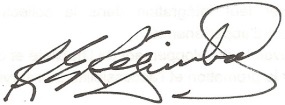 Roger RégimbalExecutive directorThursday, June 1  1 PM/5 PMHotel1 pm New Directors Orientation 1:30 pm Presentation/DiscussionThursday, June 1  8 PM/11 PMHotelHospitality suiteFriday, June 2  8:30 AM/4 PMCTF OfficesAGM Business of the Day Friday, June 2 6 PM/11 PMHotelBanquet/HospitalitySaturday, June 38:30 AM/3 PMCTF OfficesAGM Business of the Day 